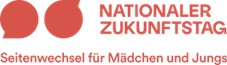 Aufgepasst: Der Zukunftstag steht vor der Tür - am 9. November 2023! 🚀Dieser besondere Tag ermöglicht es Schüler*innen der 5. bis 7. Klasse, einen exklusiven Einblick in die Arbeitswelt eines Unternehmens zu erhalten. Die Nachfrage nach Schnuppertagen ist riesig, doch die Angebote sind leider sehr begrenzt. Daher unsere herzliche Bitte an alle Mitglieder des Gewerbevereins Zürich 3: Seien auch Sie mit Ihrem Unternehmen am Zukunftstag dabei! Melden Sie noch heute Ihr Angebot an die Schulleitung der Schule Zurlinden: seraina.vils@schulen.zuerich oder melden Sie sich bis spätestens 20. Oktober 23 alternativ hier an. Gemeinsam sorgen wir dafür, dass die Kinder unseres Kreis 3 von diesem Angebot profitieren und aus ihnen vielleicht zukünftige Unternehmer*innen wie Sie werden können. 💪